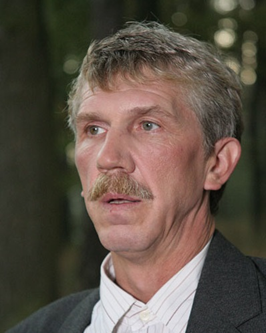 Баталов Сергей ФеликсовичГод и дата рождения: 19 апреля 1957 года.Место проживания (город): Москва.Возраст: 56 лет.Цвет волос: седойЦвет глаз: карийРазмер одежды: 56Размер рубашки по вороту: 43 Голова: 59Размер обуви: 45Баталов Сергей Феликсович — постоянно работает с актерским агентством "Жар-птица"

Сергей Баталов может принять участие в вашем проекте - коллектив актерского агентства "Жар-птица" обеспечит организацию съемок своего клиента в полнометражных и короткометражных фильмах, телевизионных фильмах, телесериалах, рекламе и т. д.

Если Сергей Баталов представляет для вас интерес, звоните и пишите — актерское агентство "Жар-птица" поможет вам!

8 (903) 135-43-85, 8 (916) 691-24-26
trubnikova777@gmail.comОБРАЗОВАНИЕ: В 1980 году окончил актерский факультет ГИТИСа (мастерская В.Андреева).Заслуженный артист России (2005).ФИЛЬМОГРАФИЯ:2015   30 свиданий (в производстве)2015	Частное пионерское-2 (в производстве), Режиссер: Александр Карпиловский, роль - баянист2015	Задания особой важности. Операция "Невидимка" (в производстве)2014	Чао, Федерико!, Режиссер: Елена Новикова, роль - Василий Дмитриевич Иванов2014	Соблазн, Режиссер: Ольга Субботина, роль - Виктор Ильичотец Веры2014	Острожский заповедник, Режиссер: Наталия Семашкевич2014	Любит – не любит, Режиссер: Клим Шипенко, эпизод2014	Дом с лилиями (Россия, Украина), Режиссеры: Владимир Краснопольский, Валерий Усков, роль - Гаврила Петровичродственник Родиона2014	Дикий-4, Режиссер: Артём Мазунов, роль - Маркелов2014	Аромат шиповника, Режиссеры: Татьяна Мирошник, Вадим Дербенёв, Николай Викторов, роль - Анатолий Иванович Щукинмуж Антонины2013-2014	Два отца и два сына, Режиссер: Радда Новикова, роль - Фёдор Иванович Новиков, отец Ани, дедушка Влада, подполковник МВД2014	Раскаяние (в производстве), Режиссер: Ольга Субботина 2014	Задания особой важности. Операция "Невидимка"(в производстве), Режиссер: Петр Амелин 2014	Дом с лилиями (Россия, Украина), Режиссеры: Владимир Краснопольский, Валерий Усков, роль - Гаврила Петрович2014	Дикий-4, Режиссер: Артём Мазунов, главная роль - Маркелов  2013	Чужой среди своих (в производстве), Режиссер: Леонид Пляскин, роль - Михалыч2013	Чего хотят мужчины, Режиссер: Андрей Канивченко, роль - Владимир Иванович, отец Антона2013	Задания особой важности. Операция «Тайфун», Режиссер: Петр Амелин, главная роль - Иван Кузьмич Брянцев (Дед)  2013	Два отца и два сына, Режиссер: Радда Новикова, роль - Фёдор Иванович Новиков, отец Ани, дедушка Влада, подполковник МВД2012	Дело следователя Никитина, Режиссеры: Валерий Усков, Владимир Краснопольский, роль - аукционист2012	Берега, Режиссер: Богдан Дробязко, роль - Завьялов-старший2011	Папаши, Режиссер: Леонид Мазор, роль - Степан Лазин, деревенский участковый2011	Огуречная любовь, Режиссер: Евгений Серов, роль - Анатолий, колхозный водитель2011	Непутевая невестка, Режиссер: Сергей Быстрицкий, роль - Валентин Егорович Калинин, глава, администрации2011	Манна небесная, Режиссеры: Владимир Краснопольский, Валерий Усков, роль - Юрий Харцевский, капитан милиции2011	Карамель, Режиссеры: Флюза Фархшатова, Уланбек Баялиев, роль - Дмитрий Чебоксаров, бывший муж Надежды Петровны, отец Володи2011	Дело гастронома № 1, Режиссер: Сергей Ашкенази, роль – Корней, автомеханик, старый приятель Беркутова2010	Судьбы загадочное завтра, Режиссер: Виталий Москаленко, роль - Фёдор Иванович Прокопец, отец Ивана2010	Стройбатя, Режиссеры: Игорь Голованов, Карен Захаров, главная роль - Василий Иванович Архипов, подполковник2010	Ночь длиною в жизнь, Режиссер: Николай Хомерики, роль - Фёдор2010	На солнечной стороне улицы, Режиссеры: Владимир Краснопольский, Валерий Усков, роль - Валентин Петрович, учитель2010	Назад в СССР, Режиссер: Валерий Рожнов, роль - Иван Андреевич Смирнов, отец Наташи2010	Журов-2, Режиссер: Карен Оганесян, роль - Романыч, сосед Журова(Фильм 1, 2, 3, 4, 5, 6, 7)2010	Энигма, Режиссер: Марина Рудкевич, роль - Родионов(Коридоры времени | Серия 15)2010	Дом Солнца, Режиссер: Гарик Сукачёв, роль - дядя Родион2010	Гаражи, Режиссеры: Юрий Кузьменко, Александр Жигалкин, Александр Хван, Антон Косков, роль - Александр Дерюгин(Бомбила | 10-я серия)2010	Вопрос чести, Режиссер: Александр Рогожкин, роль - капитан2010	В лесах и на горах, Режиссер: Александр Холмский, роль - Никифор Захарович, брат Аксиньи2009-2013	Воронины, Режиссеры: Александр Жигалкин, Леонид Коновалов, Алексей Кирющенко, роль - Захаров2009	Приказано уничтожить. Операция "Китайская шкатулка", Режиссер: Сергей Бобров, роль - Илья Севастьянович Кретов, полковник2009	Журов, Режиссеры: Илья Макаров, Карен Оганесян, роль - Романыч, сосед Журова, (Предвыборный ход | Фильм №6)2009	Братья Карамазовы, Режиссер: Юрий Мороз, роль - Петр Ильич Перхотин2008	Частник, Режиссер: Радда Новикова, роль - Гриня, таксист2008	Уроки обольщения (Украина, Россия), Режиссер: Алексей Лисовец, роль - Стас2008	Продолжение следует, Режиссер: Сергей Артимович, роль - Василий Иванович Чапин, "Чапай"2008	Пассажирка, Режиссер: Станислав Говорухин, роль - Евграф Иванович, морской офицер2008	Десантный батя, Режиссер: Олег Штром, роль - отец Василия Меркулова2008	Два цвета страсти, Режиссер: Каринэ Фолиянц, главная роль - дядя Володя  2008	Господа офицеры: Спасти императора, Режиссер: Олег Фомин, главная роль - Фролан Акимыч Неясный, есаул2008	Без вины виноватые, Режиссер: Глеб Панфилов, роль - Иван, слуга2007	Частный заказ, Режиссер: Сергей Ткачев, роль - Виктор Невзоров, отец Маши Невзоровой2007	От любви до кохання, Режиссер: Николай Гейко, роль - Михаил Иванович Кузнецов, отец Андрея2007	Откройте, Дед Мороз!, Режиссер: Ольга Субботина, роль - Лев Огурцов, родственник Жени2007	Завещание Ленина, Режиссер: Николай Досталь, роль - зек Актаев2007	Жизнь врасплох, Режиссер: Александр Бруньковский, роль - Михаил, отец Маши2007	Внеземной (Россия, Украина), Режиссер: Сергей Крутин, роль - Толя Семёнов2007	Ванечка, Режиссер: Елена Николаева, роль - майор Никуленко2007	Артисты, Режиссер: Али Хамраев, роль - продавец веников2007	07-й меняет курс, Режиссер: Владимир Потапов, роль - Олег Булыгин, штурман, майор2006	Служба 21, или Мыслить надо позитивно, Режиссер: Ева Белова, роль - Степанов2006	Печорин. Герой нашего времени, Режиссер: Александр Котт, роль - денщик2006	В круге первом, Режиссер: Глеб Панфилов, роль - Шишкин-Мышкин, майор, (6-я, 7-я, 8-я, 9-я, 10-я серия)2006	Алмазы на десерт, Режиссер: Александр Мохов, роль - Валера2005	Самые счастливые, Режиссер: Станислав Митин, главная роль - Иван Чердаков, охранник в универсаме2005	Рысак, Режиссер: Леонид Бочков, роль - Филипп2005	Мужчины не плачут-2, Режиссер: Сергей Бобров, роль - Тонких2005	Коля-перекати поле, Режиссер: Николай Досталь, роль - Федор2005	Золотые парни (Россия, Украина), Режиссер: Борис Небиеридзе, роль - Матвей Иванович2005	Голова классика, Режиссер: Валерий Лонской, роль - Бодалло2005	Атаман, Режиссер: Василий Мищенко, роль – Барминцев, (6-я серия)2004	Если завтра в поход, Режиссер: Алла Сурикова, роль - папа Таранца2004	Богатство, Режиссер: Эльдор Уразбаев, роль - Михаил Осипович Сотенный2003	Таксист, Режиссеры: Валентин Донсков, Андрей Лукашевич, Сергей Осипьян, Марат Рафиков, роль - Дракоша2003	Ребята из нашего города, главная роль - Зуев  2003	Баязет, Режиссеры: Андрей Черных, Николай Стамбула, роль - Трехжонный2002	Русские амазонки, Режиссер: Исаак Фридберг, роль - майор Крутов2002	Марш Турецкого (3 сезон), Режиссер: Михаил Туманишвили, роль - Ковригин Иван, (Шериф в законе | фильм 6)2002	Интимная жизнь Севастьяна Бахова, Режиссер: Максим Воронков2002	Закон, Режиссер: Александр Велединский, роль - Храпин Вячеслав Алексеевич2002	Виллисы, Режиссер: Нурбек Эген, роль - отец Юли2001	Сыщики-1, Режиссеры: Владимир Краснопольский, Валерий Усков, роль – Бадягин, (Дом, где исчезают мужья | Фильм 10)2001	Русский водевиль, Режиссеры: Виталий Москаленко, Александр Орлов, Владимир Грамматиков, роль - секретарь2001	Праздник, Режиссер: Гарик Сукачёв, роль - дядя Саша2001	Под Полярной звездой, Режиссер: Максим Воронков, главная роль - Егоза  2001	Повелитель луж, Режиссер: Сергей Русаков, роль - Скафандрыч2001	Леди Бомж, Режиссер: Марина Мигунова, роль - Виталий Маркович Нефедов, прокурор2001	Идеальная пара, Режиссер: Алла Сурикова, роль - Жорж(Игра в поддавки | 9-я серия)2001	Гражданин начальник, Режиссер: Николай Досталь, роль - метрдотель Роман, (7-я серия)2000	Шуб - баба Люба!, Режиссер: Максим Воронков, роль - папа Володи2000	Фортуна, Режиссер: Георгий Данелия, роль - дежурный милиционер2000	Марш Турецкого (1 сезон), Режиссер: Михаил Туманишвили, роль - Иван Макарович, диспетчер, (Убить ворона | фильм 3)2000	Граница. Таежный роман, Режиссер: Александр Митта, роль - железнодорожник на станции, (Карты | 5-я серия)2000	Артист и мастер изображения, Режиссер: Валерий Лонской, главная роль - Василий Башлыков, артист1999	Д.Д.Д. Досье детектива Дубровского, Режиссер: Александр Муратов, роль – Колапушин, (Закон выживания | 16-я серия)1998	Я первый тебя увидел, Режиссер: Валерий Быченков, роль - Владимир Владимирович Бессонов, отец, баянист в матросском клубе1998	Хочу в тюрьму, Режиссер: Алла Сурикова, роль – Вован, закадычный приятель Лямкина1998	Сочинение ко Дню Победы, Режиссер: Сергей Урсуляк, роль - милиционер1997	Полицейские и воры, Режиссер: Николай Досталь 1996	Короли российского сыска, Режиссер: Владимир Алеников,"Воскресное убийство"1995	Ширли-мырли, Режиссер: Владимир Меньшов, роль - милиционер1995	Ночь и день (короткометражный), Режиссер: Марат Рафиков1995	Мелкий бес, Режиссер: Николай Досталь, главная роль - Павел Володин, приятель Передонова1995	Ехай!, Режиссер: Георгий Шенгелия, роль - Коля, охранник1994	Колечко золотое, букет из алых роз, Режиссер: Дмитрий Долинин, роль - Хрымин1993	Пленники удачи, Режиссер: Максим Пежемский, главная роль - Кулибин, аккордеонист1993	Жизнь и необычайные приключения солдата Ивана Чонкина | Life and Extraordinary Adventures of Private Ivan Chonkin | Život a neobyčejná dobrodružství vojáka Ivana Čonkina (Чехия, Франция, Англия, Италия, Россия), Режиссер: Иржи Менцель - Курзов1992	На тебя уповаю, Режиссер: Елена Цыплакова, роль - папа Валентина1991	Циники, Режиссер: Дмитрий Месхиев, роль - товарищ Мамашев, член РВС1990	Облако-рай, Режиссер: Николай Досталь, роль - Федя1990	Далеко-далече, Режиссер: Виктор Крючков, главная роль - Сергей  1988	Следствие ведут Знатоки, роль - жилец, жалующийся на отсутствие воды, (Без ножа и кастета | Дело N21)1988	Когда отзовется эхо, Режиссеры: Илес Татаев, Искандер Хамраев, роль - Кепка1986	Арифметика любви, Режиссер: Олег Николаевский, роль - Виктор1985	Площадь Восстания, Режиссер: Борис Токарев, роль - Охрименко1984	Рябиновые ночи, Режиссер: Виктор Кобзев, роль - деревенский пареньв гостях у Базановых1983	Нежданно-негаданно, Режиссер: Геннадий Мелконян, роль - милиционерОЗВУЧИВАНИЕ:2004	Гора самоцветов (анимационный)2004	Лиса-сирота, Режиссер: Сергей Гордеев2004	Шейдулла-лентяй, Режиссеры: Сергей Гордеев, Рим ШарафутдиновИНФОРМАЦИЯ ПО СПЕКТАКЛЯМ:1987	Любящий вас Коля (фильм-спектакль), Режиссеры: Владимир Драгунов, Сергей Яшин, Владимир Семаков, роль - Атаулин1987	И снова Крижевский (фильм-спектакль), Режиссер: Никита Тягунов, роль – Слава, секретарь комсомольской организации завода1979	Ватага "Семь ветров" (фильм-спектакль), роль - Сергей